Мурадова Нарине Васильевна, старший воспитатель МБДОУ № 97 «Ленок» г. Калуги«Детские новости» - как эффективное средство взаимодействия с семьями воспитанниковАннотация. Современные родители привыкли получать информацию из онлайн источников, общаться через социальные сети, следить за последними новостями через мобильные приложения. В своей статье мы предоставляем опыт работы по взаимодействию ДОО с семьями воспитанников посредством реализации проекта «Детские новости», который поможет соответствовать потребностям современных семей и обеспечит открытость образовательного процесса.Ребенок проводит значительное количество времени в детском саду и, конечно, родителям интересно знать, что же происходит за дверью детского сада, что их ребенок делает, чем наполнен его день? Конечно, воспитатели проводят разнообразную работу с родителями, для удовлетворения их интереса (беседы, консультации, собрания и т.д.), однако этого недостаточно, ведь современные родители привыкли получать информацию из онлайн источников, общаться через социальные сети, следить за последними новостями через мобильные приложения. Именно поэтому, для того чтобы соответствовать потребностям современных семей, обеспечить открытость образовательного процесса, мы, в МБДОУ № 97 «Ленок» города Калуги, запустили проект «Детские новости». Что же такое – «Детские новости»? «Детские новости» - это выпуски новостей детского сада, который позволяет родителям заглянуть внутрь образовательного процесса, увидеть, как происходят мероприятия в детском саду, и быть ближе к повседневной жизни наших воспитанников. В своих выпусках мы рассказываем и показываем о прошедших в саду праздниках, веселых эстафетах, познавательных занятиях или играх, и о многом другом, что делает жизнь детей в детском саду увлекательной. Обмен информацией через «Детские новости» помогает родителям оценить и ощутить качество образования, которое мы предлагаем детям и сделать наше взаимодействие более динамичным и эффективным.Наши «Детские новости» являются не только средством взаимодействия с родителями, но и важным средством формирования ранней профориентации у детей. Ведь дети не только знакомятся с профессиями журналиста, оператора, редактора и т.д., но и вживаются в их роли. Участие в выпусках «Детских новостей» позволяет детям развивать навыки коммуникации, анализа информации, креативности и самостоятельности. Как же происходит реализация проекта и выпуск «Детской новости»? Конечно работа проводится поэтапно.На первом этапе мы познакомили детей с миром журналистики и медиа: провели беседы с детьми о телевидении и телевизионных профессиях. Затем провели сбор информации и материалов по проведенным мероприятиям, событиям группы. Обсудили с детьми, о каких мероприятиях они бы хотели рассказать в новостях. Чтобы добавить индивидуальности проекту и помочь детям вжиться в роль настоящих журналистов, мы создали студию «Ленок ТВ». Студия включает в себя различные атрибуты телевизионщиков (кепки, бейджи, микрофоны, видеокамера, планшет, фотоаппарат и т.д.). Вместе с детьми придумали логотип «Детских новостей» и провели съёмку заставки.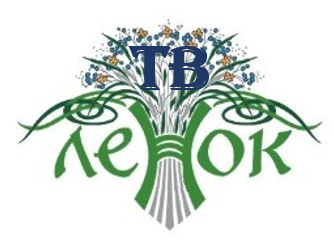  На втором этапе, для того, чтобы научить детей структурировать информацию, излагать свои мысли, мы, совместно с детьми, занимались написанием текстовых вариантов «Детских новостей», т.е. слов ведущего, корреспондентов и т.д. Затем мы приступили непосредственно к съемке. Отметим, что журналистами у нас являются исключительно дети, так как проект реализуется с детьми старшего дошкольного возраста. На данном этапе также происходит монтаж видеовыпусков «Детских новостей», этой работой занимается воспитатель, однако дети наблюдают, высказывают свое мнение, пожелания и советы.На последнем, заключительном этапе, мы проводим просмотр выпуска детьми, обсуждение, обмен впечатлениями. Затем происходит размещение выпуска новостей на сайте и на страницах детского сада в социальных сетях. И конечно, происходит обратная связь от родителей: отзывы и комментарии.Несмотря на то, что наш проект продолжается, мы уже видим положительный эффект от «Детских новостей». В ходе мониторинга мы выявили у детей динамику развития уровня креативности, коммуникативных навыков, представлений о профессиях и т.д.  Необходимо отметить, что родители наших воспитанников проявили огромный интерес и активную поддержку по отношению к нашему проекту. Они принимали активное участие в создании материалов для студии «Ленок ТВ», предлагали темы для выпусков. Благодаря   этому взаимодействию удалось создать интересный и содержательный контент «Детских новостей», который с удовольствием смотрят и взрослые и дети.Ознакомится с выпусками наших «Детских новостей» можно по ссылкам:Выпуск 1 – https://vk.com/wall-210226526_99Выпуск 2 – https://vk.com/wall-210226526_113Выпуск 3 – https://vk.com/wall-210226526_135Выпуск 4 – https://vk.com/wall-210226526_150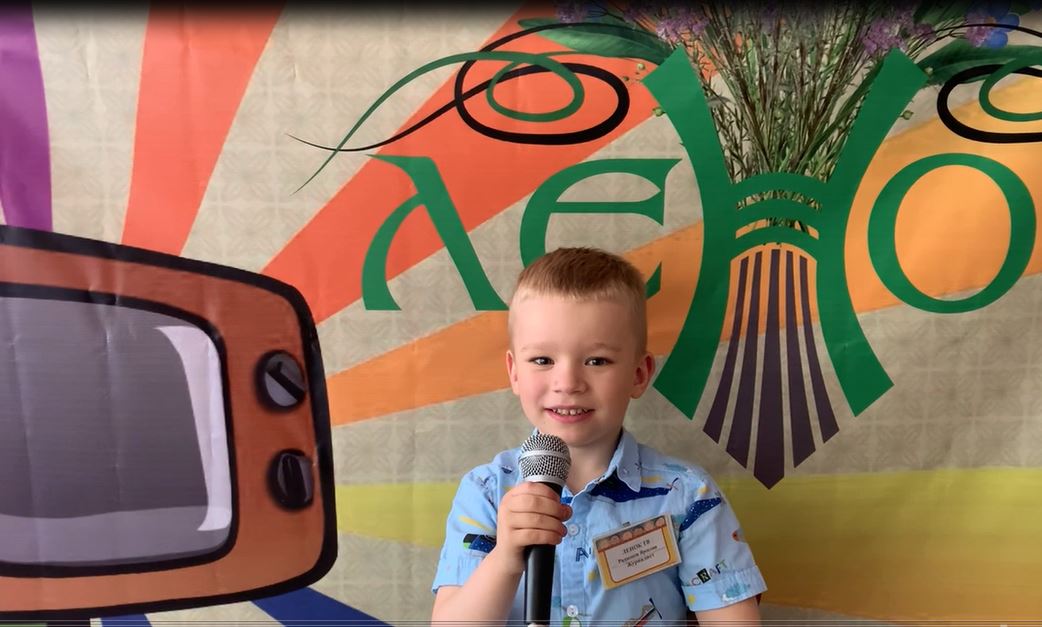 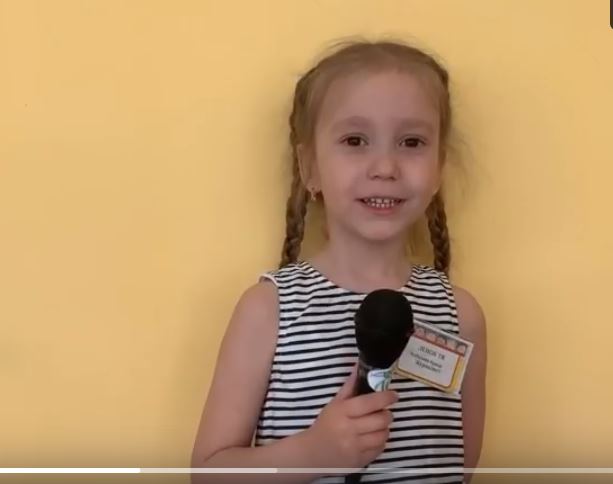 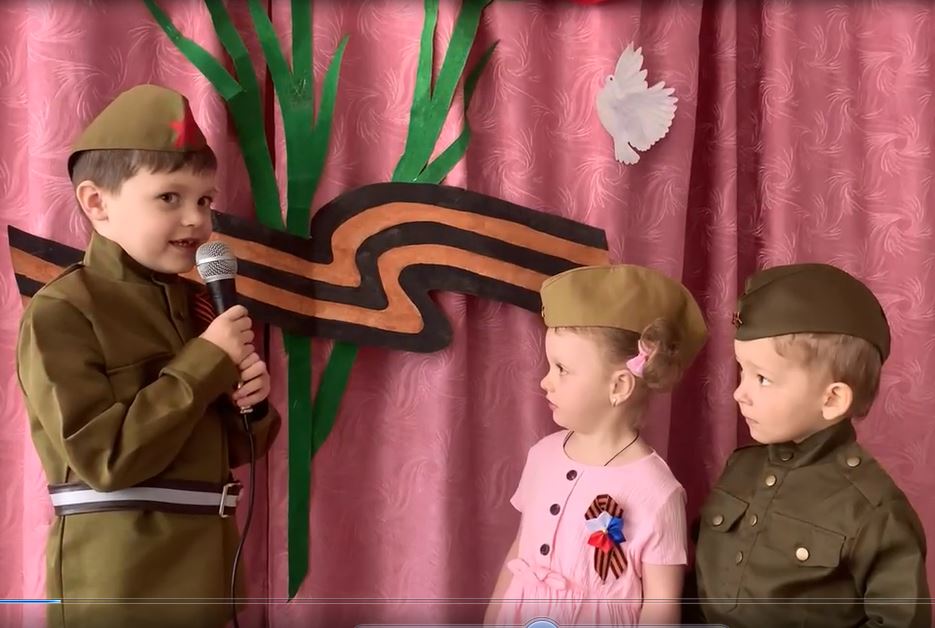 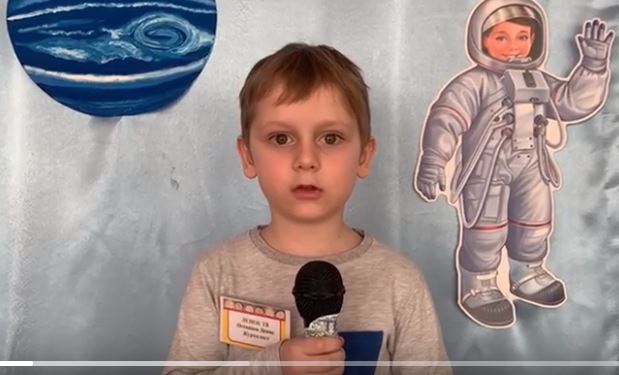 